Important DatesMay 5			PVMS Yard Sale						7:00 a.m. ~ Bus LoopMay 11		Music Dept. Field Trip ~ King’s Dominion		6:00 a.m. ~ King’s Dom.May 17		Interim Progress Reports IssuedMay 17		7th Grade Field Trip to WDC				8:30 a.m.May 24		Enrichment Fair						6:00 p.m. ~ CafeteriaMay 28		Memorial Day ~ Schools & Offices closedMay 31		Choral Spring Concert					7:00 p.m. ~ CafeteriaJune 1		8th Grade Dance					         5:00 p.m. ~ CafeteriaJune1			GT Expo						         9:00 a.m. ~ Hopkins APLJune 5		Spring Orchestra Concert				      5:00 p.m. ~ Hammond H.S.June 6 		Band Spring Concert				      7:00 p.m. ~ Hammond H.SJune 8		8th Grade Promotion Ceremony			      6:00 p.m. ~ Hammond H.SJune 11		8th Grade Field Trip to Six Flags			      10:00 a.m. ~ Six Flags, MDJune 15-19		Schools dismiss 3 hours earlyJune 19		Last day of school for studentsNEW INFORMATION FROM PVMS 4/27/2018PARCC Testing UpdatesOur 6th and 8th grade students did an excellent job completing the English Language Arts PARCC this week.  Our schedule for next week is below:Monday (4/30), Tuesday (5/1) and Thursday (5/3):7th Grade - English Language Arts PARCC, 7:45am - 10:10am6th Grade - Math PARCC, 10:55am - 1:10pmPlease encourage your child to:Get a good night's sleepEat breakfastArrive on time and be present each dayTake their time to answer all questions fully and to the best of their abilityPVMS Yard Sale on Saturday, May 5thPVMs PTA is hosting a PVMS Yard Sale in the bus loop on Saturday, May 5th from 8am-12pm.  The rain date is Saturday, May 12th.  You can buy a spact for $12 one space or $22 for two spaces.  Please contact Christine Dietrich for additional information at dietrichs4@verizon.netPVMS Running Club 5kThe Running Club is having a 5K run for the PVMS running club members only.  The 5k will be on Saturday, April 28th.  Following the 5k, there will be a breakfast for the running club members.  Please use the following link to sign up to help www.SignUpGenius.com/go/70A0B44ABAD23AB9-2018. If you have any questions, please contact Kathy Woodward at kathyewoodward@gmail.com R.I.S.E. (Research in Science and Engineering)PVMS students are invited to a R.I.S.E. (Research in Science and Engineering) conference on April 19th. RISE hosts workshops led by professionals with STEM backgrounds, student research presentations, science-related club displays, and interactive booths with other professionals in their prospective fields. This is a wonderful opportunity for kids and teens to explore the STEM field.Registration/check-in starts at 5:30 PM and the conference ends at 9:00 PM. The event is FREE and dinner will be provided!For registration instructions, speaker bios, workshop information, and more check out: http://chsrise.tk/PTA Spirit Wear Sale- Extended to Friday,  April 27th!The PVMS PTA is having a Spirit Wear sale. We have the awesome Maryland flag style logo! Check out our Spirit Wear at  http://www.epiapparel.com/pat115.html . Please copy and paste the link into your browser. Orders can be paid with a credit card online or you can get a paper order form in the front office and pay with cash or check. Sale ends April 27th. BELOW IS INFORMATION FROM PREVIOUS GAZETTESPVMS Yard Sale on Saturday, May 5thPVMs PTA is hosting a PVMS Yard Sale in the bus loop on Saturday, May 5th from 8am-12pm.  The rain date is Saturday, May 12th.  You can buy a spact for $12 one space or $22 for two spaces.  Please contact Christine Dietrich for additional information at dietrichs4@verizon.netThe Alpha Achievers of Howard CountyHello Parents/Guardians:  The Alpha Achievers of Howard County are inviting you and your student to their Annual Workshop "From Middle School Boys, To Men of Purpose". Letters are being sent home.  Parents/Guardians must RSVP at: https://boystomenofpurpose.evenbrite.com. This event is being sponsored by   BSAP. For more information please contact Ms. Rashel Taylor    When: Saturday, April 21st 2018  Time: 10:00 a.m. - 2:00 p.m.  Where: Howard High School  8700 Old Annapolis Road, Ellicott City, MD 210438th Period Flag Football is starting Thursday, April 19th.  Permission forms are available during in the cafeteria during lunches.  Please contact Alyson_Mitchel@hcpss.org for additional information.PVMS Symphonic BandThe PVMS Symphonic Band received 3 Superior ratings and 1 Excellent ratings at the HCPSS Band Assessments in March.The PVMS Symphonic Band has been invited to perform at the State Band Festival, however, we are asking for overwhelming parent/chaperone support. If you are able to chaperone on either May 7th or May 8th please contact Mr. Garner at your earliest convenience at: jarrel_garner@hcpss.org. ATTENTION: PARENTS OF 6TH GRADERS**IMPORTANT INFORMATION FOR THE 2018-2019 SCHOOL YEAR REGARDING IMMUNIZATION REQUIREMENTS FOR 7TH GRADEFROM THE HEALTH ROOM:As you know, all students who will be entering Grade 7 in the fall 2018 are required by the state of Maryland to have proof of 1 dose of the Tdap vaccine and 1 dose of the Meningococcal vaccine (MCV4) by the first day of the 2018-2019 school year.  If we DO NOT receive proof of immunization, your child will be excluded from school on the first day.  Many students may have already received these immunizations, but the Health Room may not have the updated immunization record. Please call on 410-880-5840 and ask for the health room if you have any questions.Dee Goldstein, RN Calling all Fairy God Mothers!Would you like to have a hand in helping to send some of our less fortunate students to the 8th grade dance? If you have any dresses you would like to donate to help this cause please contact me. All sizes are welcome. Please contact Debbie Costley at Debbie_costley@hcpss.orgMusic Department - Music Competition Date: Friday May 11, 2018  (7am - 9 pm)Location: Kings Dominion, VAEnsembles competing: 7th and 8th grade band, choir, and orchestra members.6th grade band members are invited to join us on our trip pending availability of seating. 7th and 8th graders are asked to bring in permission slips and money in as soon as possible, and 6th graders will be asked to bring in money in the coming weeks. All permission slips and information sheets are available in Canvas. -Mr. Garner, PVMS Band Director 8th Period8th Period Programs are running Tuesdays, Wednesdays, and Thursdays from 2:30pm-4:15pm.  Buses leave school promptly at 4:20pm.  Students riding the buses can be expected home by 5pm.  The following programs are currently running.  If you would like your child to participate in a program, please reach out to Maggie Bosse at Margaret_Bosse@hcpss.orgAdditional Club Information:Running Club is now full and no longer enrolling new students.Greetings from the PTA!Keep your membership and donation forms coming in!  We are hoping to avoid having to do additional fundraisers by asking for straight up donations. In lieu of pizzas, candles or gift wrap, please consider sending the amount you would have spent on these directly to the PVMS PTA.Reservoir High School Summer Booster CampCome out to sports camp the week of July 16th at Reservoir High School with Howard county teachers Phil Ranker (PE), Tom Dougherty (Math) and Erika Lupo (PE).  The camp is open to Rising 1st-9th graders and features many different sports and activities every day.  If your child likes PE, they will love camp.  Campers are split into age and ability groups to ensure that everyone has a great and productive time.  For more information, please visit http://rankerssportscamp.weebly.com or email phillip_ranker@hcpss.org for questions!Wellness Center UpdatesIf you have not yet completed the forms for the Wellness Center... visit the PVMS website or contact the Wellness Center directly to obtain the enrollment packet.The Wellness Center services are available to all students without charge. Parents can make appointments directly, or if a student comes to the health room due to illness or injury, parents will be contacted to discuss if they would like their child seen that day by the nurse practitioner. The Wellness Center does not replace a student's regular health provider in the community; rather, it is an option for health care during the school day. Providing some health care services at school helps students miss less school time. Contact the Wellness Center if you have any questions or would like to schedule an appointment. Annette Baldwin, CPNP-PCPediatric Nurse Practitioner - Howard County Health Department - Bureau of Child HealthAppointments: 301-490-1655BBES Wellness Center; M-W-F(am): 301-490-1660PVMS Wellness Center; T-Th-F(pm): 410-313-85302018 Biz Kidz ClubWe are thrilled to announce the launching of our Biz Kidz Club for kidpreneurs (Ages 5-18). Membership includes participation in our upcoming Biz Kidz TV Shows, Radio Interviews, Workshops, Market Days, Shark Tank Competitions,  Award Receptions, networking events and other special occasions.  Club members also qualify to win education scholarships. Please complete and submit the attached form and required fees to register.  Online registration is also available at www.bizkidz.usPVMS Market PlacePVMS Market Place is fully stocked with clothing items for all ages.  If you are a family or know a family in need, please reach out to PVMS at 410-880-5840 and ask for Deb Costley.Attention Parents:The Library Media Program is desperately in need of LEGO pieces for it’s Makerspace Project Program. This program will begin during the middle of October. We will be having Monthly Contests that students in which students will compete. Students will get the opportunity to build projects out of LEGO’s in the Media Center during their Lunch Periods. Their projects will correspond with Monthly Themes which are the following:April: Peep DioramaMay: Baseball StadiumsAny donation will be accepted, but the more LEGO pieces the better. Parents may send LEGO’s in with students or parents can bring the LEGO’s to the Media Center. Please make sure that the LEGO pieces are in some type of box. THE RONALD MCDONALD HOUSE NEEDS YOU!!!The Ronald McDonald house in Philadelphia serves as a home-away-from-home for the entire family while their child is a patient at Children’s Hospital.  Many of these children suffer from progressive and “orphan” diseases that require lengthy stays in order to minister the precise treatment. Some are patients for 9 months and longer.The RMH charges a mere $15.00 a night for a room that includes a kitchen for the entire family.  Collecting the pull-tabs from any cans is an income source for the RMH.  The pull-tabs are recycled for cash which helps to finance the “House.”  Your child will receive 1 Bark Buck for every 10 pull-tabs turned in.  If you would like a collection jar to be at your place of employment, church or home, please contact me and I will send them home with your child.Sincerely, Mrs. Bonnie L. Taylor Health TeacherCAMP IMPROV- Summer comedy camp for middle school students!This camp is all about the joy of jumping in and finding the funny. Listening, saying “yes, and,” collaboration and flexibility are key. Though there is a focus on the basics, students with prior improv experience will find an opportunity to strengthen their basic comedy muscles.  Students will work on teamwork, trust, support and artistic collaboration through improv exercises and short form games, like the ones played on Whose Line Is It Anyways? Students will perform a show at the end of the week featuring the games that they learned.Session 1: July 9-13, Session 2: July 16-20Time: Monday- Friday,  9am-12pmDirector: Kathryn Carlsen, Centennial HS TheatreWebsite: campimprov.orgLocation: Camp Improv takes place at Centennial High School on the stage and in theatre room.Cost: $195 includes a Camp Improv shirtPerformance: Students will perform on the Friday of the camp week at 7pm. All tickets to the show are complimentary!Registration Due: June 1st. Returned check fee is $25.Questions? Email Kathryn Carlsen at kcarlsen@hcpss.orgCamp Improv is supported by the Centennial High School Boosters.Visit campimprov.org for information and registration.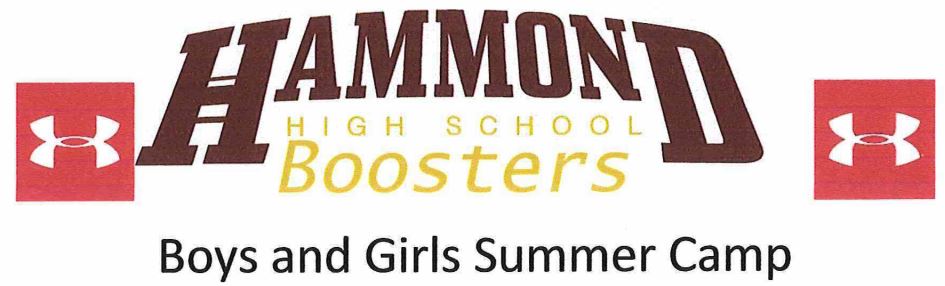 2018 Registration Form*Checks shall be made out to Hammond HS BoostersMail completed registration form and check to:Hammond High SchoolAttention: Boosters8800 Guilford RoadColumbia, MD 21046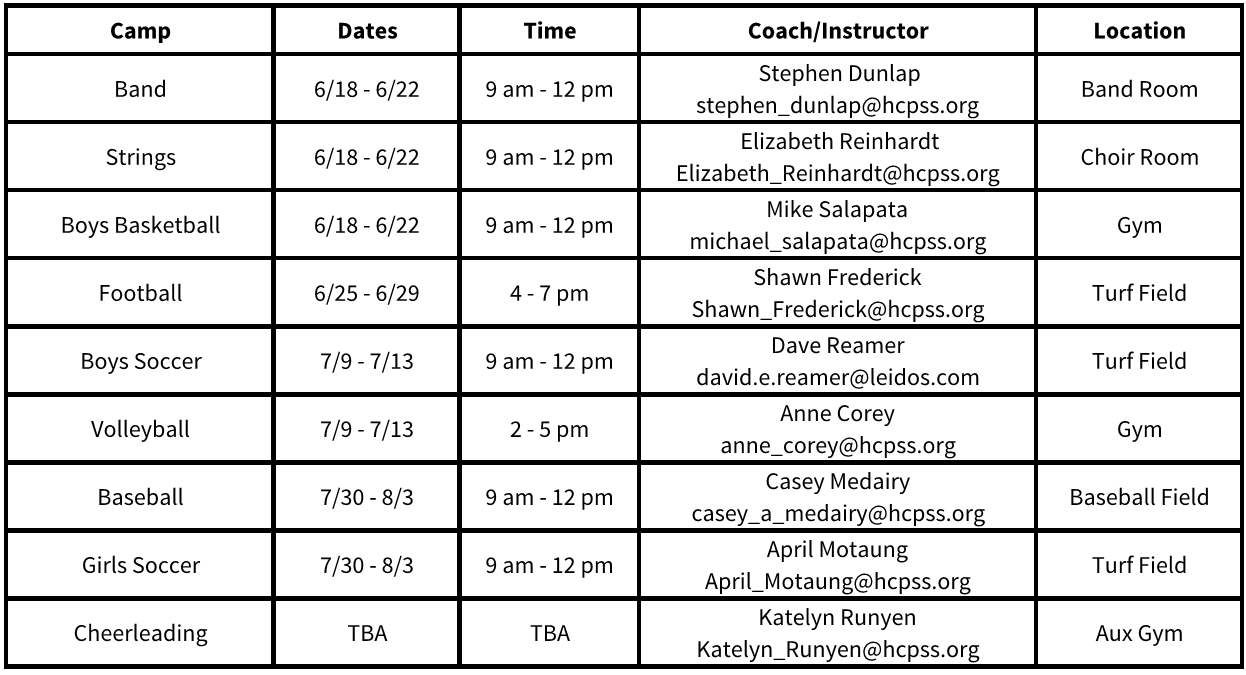 TuesdaysWednesdaysThursdaysReading/HW & OrganizationReading/HW & OrganizationMath 8 supportCreative WritingNJHS (alternate weeks)Running ClubChess AcademyRunning ClubArcheryBe The ChangeLatin DanceInternational Club (alternate weeks)ArcheryStudent Council (alternate weeks)Lego RoboticsAlgebra I PrepOrchestra PracticeDungeons & DragonsParent/Guardian (Emergency Contact) InformationParent/Guardian (Emergency Contact) InformationParent/Guardian (Emergency Contact) InformationParent/Guardian (Emergency Contact) InformationName: Name: Name: Name: Email:Cell Phone:Cell Phone:Cell Phone:Current address:Current address:Current address:Current address:City:State:State:ZIP Code:*Payment ($125 per camp):*Payment ($125 per camp):*Payment ($125 per camp):*Payment ($125 per camp):Camp Attendee(s) InformationCamp Attendee(s) InformationCamp Attendee(s) InformationCamp Attendee(s) InformationName:Name:Name:Name:Camp:Camp:School Grade (Fall 2018):School Grade (Fall 2018):Name:Name:Name:Name:Camp:Camp:School Grade (Fall 2018):School Grade (Fall 2018):Name:Name:Name:Name:Camp:Camp:School Grade (Fall 2018):School Grade (Fall 2018):